Cost Estimate and Project Plan for “Hot Car Emergency”Deliverable EProject Group B2Jacob Williams, Qaswar Al-Hindawi, Lauren Juneau, Navi SelvaratnamOctober 26, 2021Table of Contents1.0 Introduction	The client was very satisfied with our presentation, and provided brief, but helpful feedback during our meeting held October 19th. Since then, a final design plan has been materialized by means of a series of detailed sketches, as well as a comprehensive agenda and contingency plan for the project going forward. This ensures efficiency and minimal hiccups. Furthermore, a thorough assessment of the parts necessary for the prototypes was conducted (in other words, a bill of materials was formulated) to remain on budget and accurately account for the specific parts needed to purchase. With these exhaustive tasks accomplished, the group is well set-up for success in future deliverables.2.0 Design Overview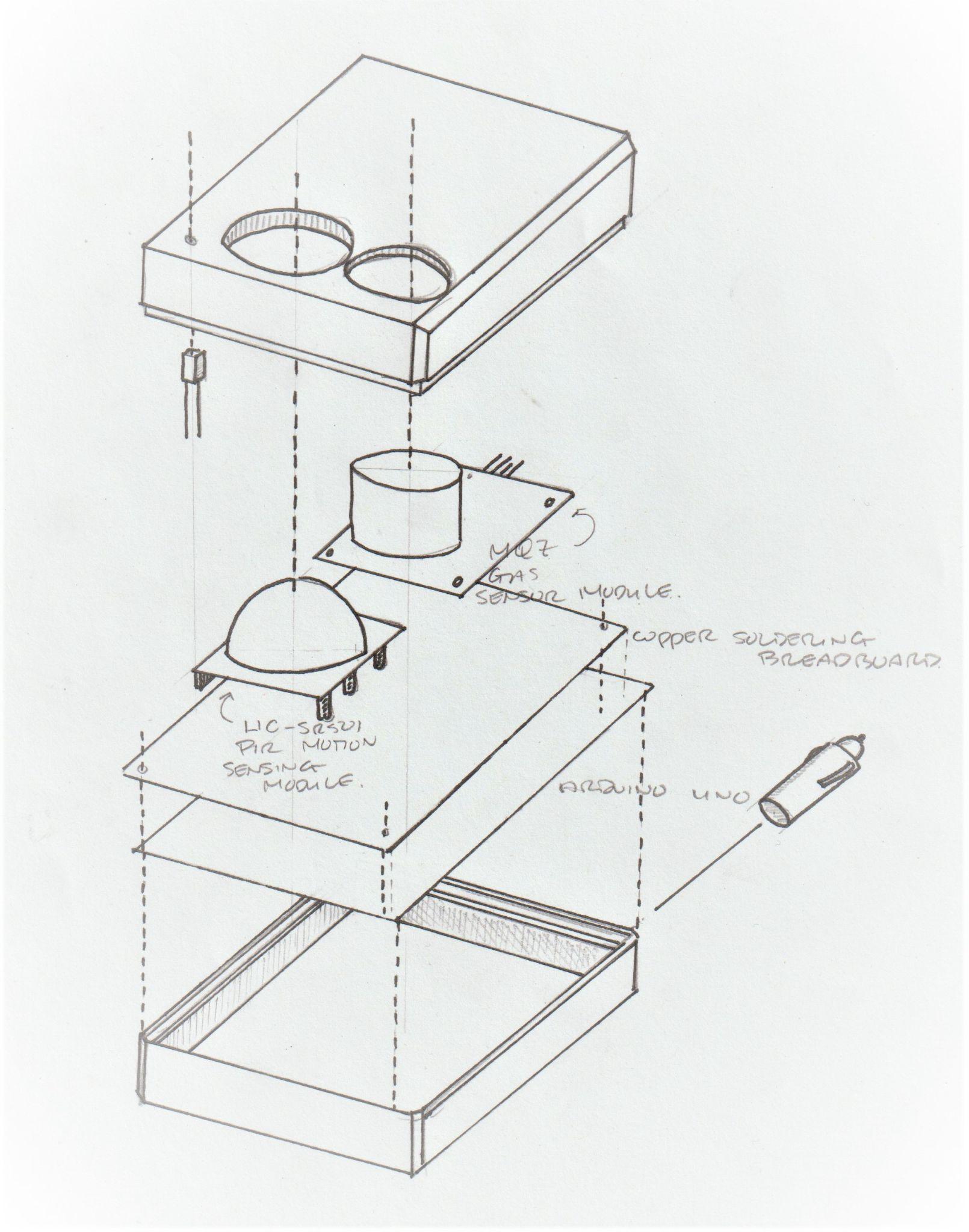 Figure 1: exploded view of the prototype design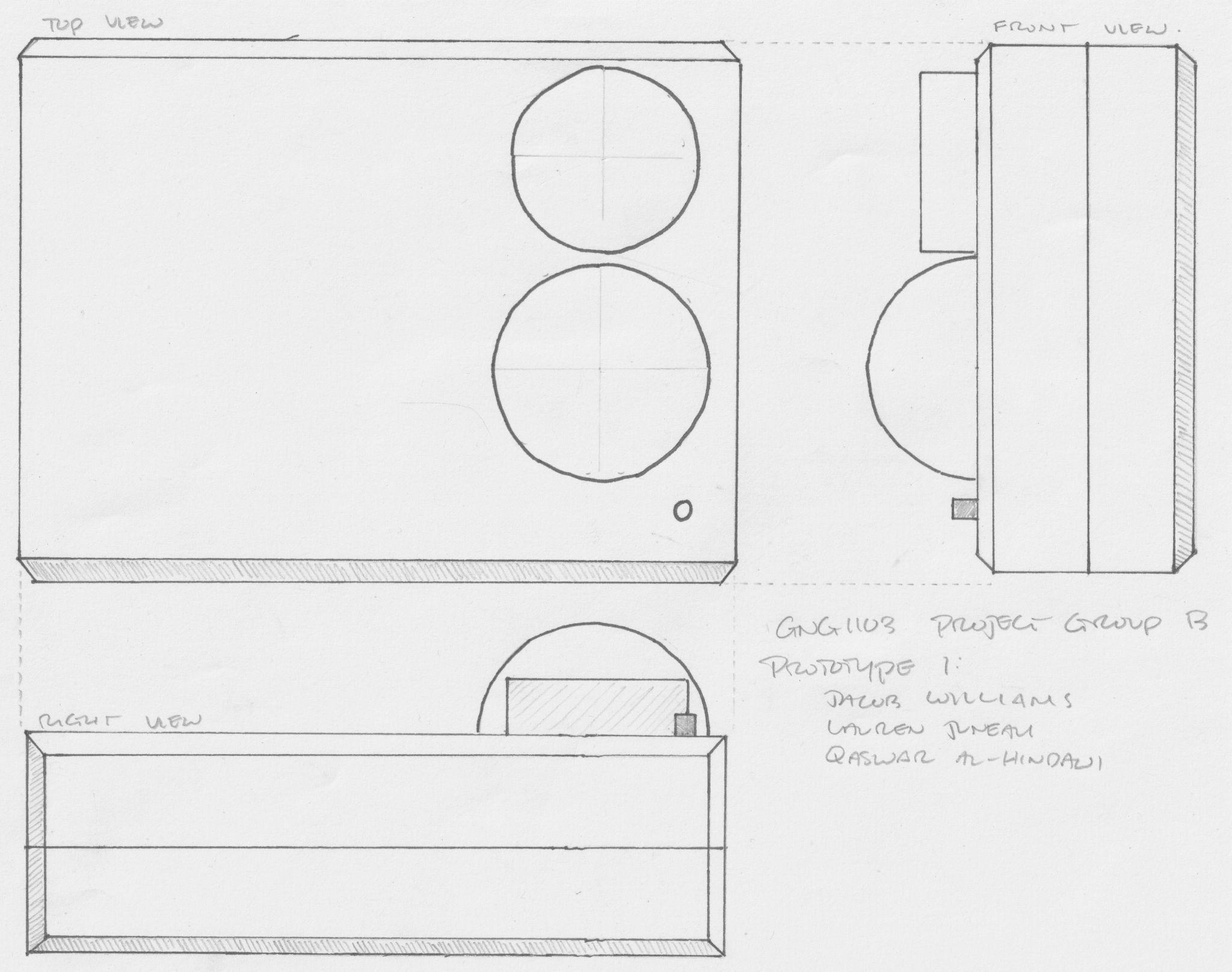 Figure 2: Third-angle projection drawing of the prototype design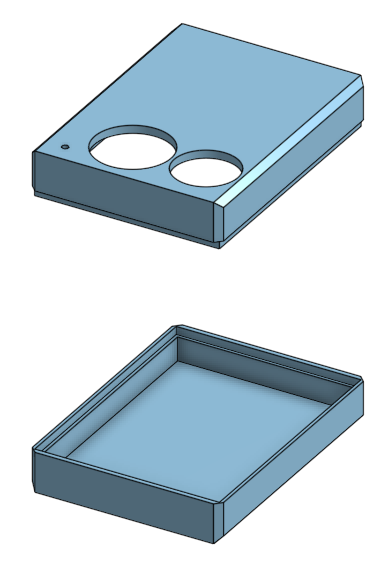 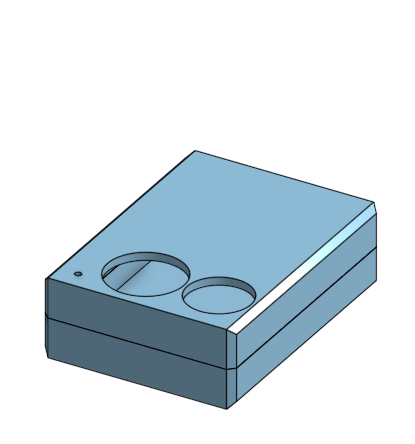 Figure 3: Prototype case render3.0 Schedule for Prototyping and TestingTable 1: Projected Tasks and Completion Dates for the Duration of the Project3.1 Wrike Update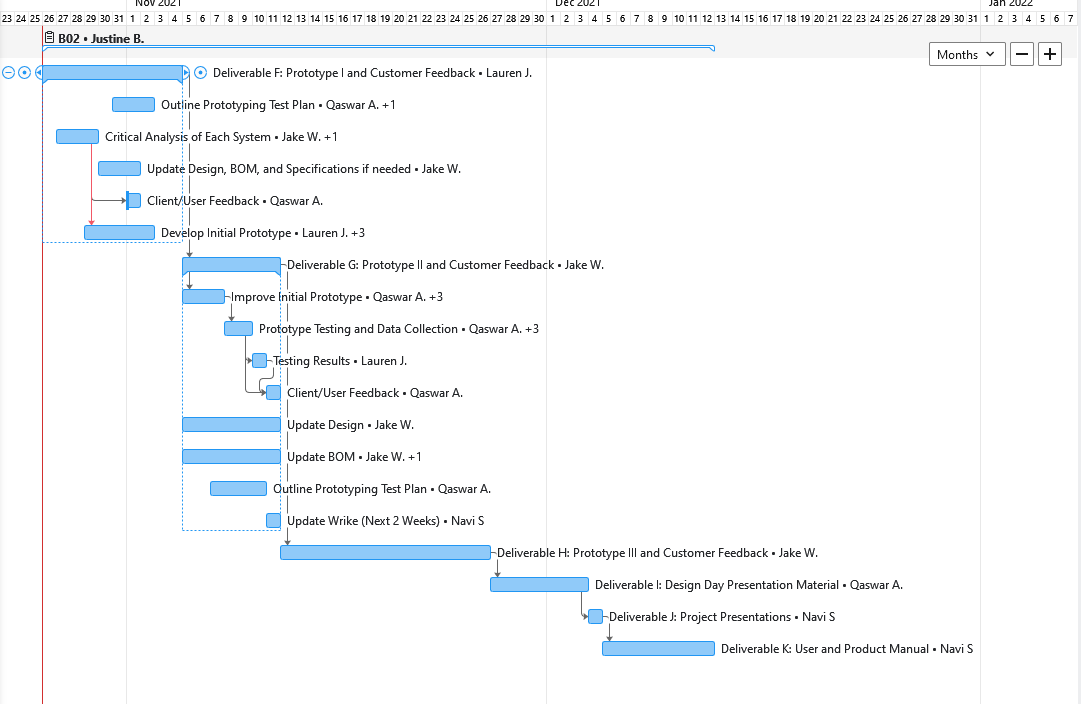 Figure 4: Wrike Gantt Chart for Next Two Weeks3.2 Risk and Contingency PlanTable 2: Contingencies to Possible Risks 4.0 Bill of Materials5.0 Conclusion	This deliverable allowed us to foster a better understanding of the final steps of our project, as well as the most efficient manner to execute them. We crafted a detailed list of possible risks to fully prepare ourselves. A bill of materials was also created to ensure the final solution will be under budget. As a whole, our solution is well thought-out, detailed, and appreciated by the client. We have created an excellent framework for moving forward.Task NameSub TasksDependenciesEstimated Duration (days)Owner(s)Due DateDeliverable E: Project Schedule and CostOct 26thRefine DrawingsN/A1JakeOct 23rdDraw and Describe SolutionRefine Drawings2JakeOct 24thFlow ChartDraw and Describe Solution1JakeOct 24thParts ListDescribe Solutions1JakeOct 25thContingency PlanN/A1LaurenOct 25thProduct/Project Cost SpreadsheetParts List1JakeOct 25thSoftware and Hardware ListParts list and Project Cost Spreadsheet1JakeOct 26thPrototyping Test PlanSoftware and Hardware List3QaswarOct 26thWrikeN/A1LaurenOct 26thDeliverable F: Prototype I and Customer Feedback Previous DeliverablesNov 4thDevelop Initial PrototypePrevious Deliverable5AllNov 2ndCritical Analysis of Each SystemPrevious Deliverables2Jake and LaurenOct 29thClient/User FeedbackCritical Analysis of Each System1QaswarNov 2ndUpdate Design, BOM, and Specifications if neededCritical Analysis of Each System1JakeNov 1stOutline Prototyping Test PlanN/A2Qaswar and NaviNov 2ndWrike UpdateN/A1LaurenNov 3rdDeliverable G: Prototype II and Customer Feedback Previous DeliverablesNov 11thImprove on Initial PrototypePrevious Prototype2AllNov 7tthPrototype Testing and Data CollectionImprove on Initial Prototype2Jake and LaurenNov 9thTesting ResultsPrototype Testing and Data Collection2LaurenNov 10thClient/User FeedbackImprove on Initial Prototype
&
Testing Results1QaswarNov 11thUpdate Design, BOM, and Specifications if neededPrevious Tasks2JakeNov 11thOutline Prototyping Test PlanN/A4QaswarNov 10thWrike UpdateN/A1LaurenNov 11thDeliverable H: Prototype III and Customer Feedback Previous DeliverablesNov 25thImprove and Finalize PrototypePrevious Prototype6AllNov 22ndTestingImprove and Finalize Prototype3-4Jake and LaurenNow 23rdDocument the Tests and ResultsTesting1Jake and LaurenNov 23rdFeedbackImprove and Finalize Prototype

&Document the Tests and Results1QaswarNov 24thWrikeN/A1NaviNov 24thDeliverable I: Design Day Presentation MaterialPrevious DeliverablesDec 1stPrepare Pitch5AllDec 1stCurrent Solutions and Alternate Solutions2JakeNov 28thExplain our product and its advantages2Lauren Nov 29thWrike1LaurenNov 30thDeliverable J: Project PresentationsPrevious DeliverablesN/AProblem Definition and Needs1Lauren and NaviN/ADesign Process Explanation2JakeN/APrioritization of Issues and Constraints1JakeN/ADesign Specifications2LaurenN/AInitial Prototype vs Final Prototype Comparison2JakeN/AConclusion and Question Period1QaswarN/AEdit Final Presentation2AllDeliverable K: User and Product ManualPrevious DeliverablesDec 8thDocument Design4AllDec 8thRisk FactorsLikelihoodImpactContingency Technical IssuesTechnical IssuesTechnical IssuesTechnical IssuesCircuitry Connection Issues42This likely issue can be properly addressed by prototyping as early as possible, to give time to fix the issues. Alternatively, circuitry should be designed on TinkerCAD beforehand to save time with trial and error processes.Unfamiliarity with Pushsafer42Pushsafer is an open-source arduino system in beta stages. A good solution to getting a better understanding of the resource is to get in contact with the creator (as this is a small unique system). This is something we should look into within the time frame of buying our arduino parts.Pushsafer Mobile Connection Issues34For these two risks, managing them is not a binary task. If Pushsafer ends up being an impossible task there are two options; resort to one of the other solutions outlined in the previous deliverable, or continue with this aspect of the prototype as a hypothetical (which is less desirable than the former).Pushsafer Plug-In Incompatibility 35For these two risks, managing them is not a binary task. If Pushsafer ends up being an impossible task there are two options; resort to one of the other solutions outlined in the previous deliverable, or continue with this aspect of the prototype as a hypothetical (which is less desirable than the former).Late Parts Shipment24This can easily be mediated by ordering early, or buying parts from brick-and-mortar stores. If this ends up being an issue it is either due to a group failure of misplanning, ordering too late, or shipment issues within the company we ordered from. With regards to shipment issues, we must ensure we have a rigorous plan outlined as well as our code primarily finalized, so that when we receive the parts, we are fully ready to assemble them.Over Budget35This should be mediated in preliminary outlines for this project. Essentially, this should be taken care of in this deliverable. We should be at least 3-5 dollars under the budget to account for any unforeseen costs.InterpersonalInterpersonalInterpersonalInterpersonalGroup Conflicts33Group conflicts may arise for a multitude of reasons; such as members not completing their tasks and the high-pressure aspects of the project, among other things. Regardless of the reason, they must be mediated to avoid time delays and resting conflict. This can be done by delivering proper feedback to the member who is at fault (ie. a member who is not completing their tasks must be told that this is not sufficient), if a change is not made, higher action like notifying a superior must be taken. For members who are not agreeing on certain aspects of the project, as outlined in our team contract, decisions are made through majority voteIt is also important to address the fact that all team members are expected to deliver a certain quality of team work. It is our responsibility to take everyones opinion and ideas into consideration. However, if you are not a part of these conversations, decisions must be made regardless to ensure efficiency.Incompletion of Subtasks by a Member34Contingencies for this problem are outlined in the above paragraphs.IntrapersonalIntrapersonalIntrapersonalIntrapersonalTime Crunch34Time crunch issues can be adequately addressed by ensuring we continue to do our weekly meetings where everyone shares their schedules to assign tasks based on availability (and of course strengths).Busy Schedules33An inevitable issue that will arise during the final weeks of this project is that our team members will be busy with midterms, finals, and other projects. This must be taken into consideration when assigning tasks. And if someone concludes that their schedule will conflict with getting their assigned task done, the team must be notified. It is fine to ask that you switch tasks with someone based on your schedule, but it is not acceptable to be done last minute.ExternalExternalExternalExternalCOVID-1912COVID-19 can impact the health of a member. The easiest fix is for the other members to finish that member's work. It is not the members fault they got a virus as a result of a global pandemic.COVID-19 can also impact the availability of certain members, or the wish to come in person. This should not require a contingency as each member can complete their tasks from home. However, since only 1 member lives close by, having only 1 person in person might impact the rate at which the physical prototype is created. To mediate this, a structured plan should be formulated for that person with regards to the prototype model to ensure that the production is swift. Time/Location Difference34Some members are currently not in the Ottawa region, and therefore the 2 members who are must be tasked with physical prototyping, while the members who cannot attend in person must take a larger workload of designing and planning.Some members are burdened with a time difference, which may impact participation. This is an unfortunate circumstance that must be met with understanding (in terms of meeting times and deadlines). However, to be a student in this class, it is still up to them to get their work done properly and in a timely manner.Materials & EquipmentCostHSCR-501$ 3.95Generic NTC$ 1.95MQ7$ 9.95AA batt. (x4)$ 212v car plug$ 1.5Super-bright LED$ 1.45Soldering board$ 0.95Arduino uno$ 26.953D printingUp to $ 2.30PushsaferFreeAprox. Total Cost$ 50